IMPLEMENTASI SISTEM MANAJEMEN MUTU ISO 9001:2008PADA PUSLITBANG SUMBER DAYA AIRLAPORAN TUGAS AKHIRDiajukan untuk memenuhi salah satu syarat dalamMenyelesaikan Program Pendidikan Diploma IIIProgram Studi D3 Keuangan dan PerbankanPadaUniversitas Sangga Buana (USB)Yayasan Pendidikan Keuangan dan PerbankanBandungAstri SucianiA0011311RB2008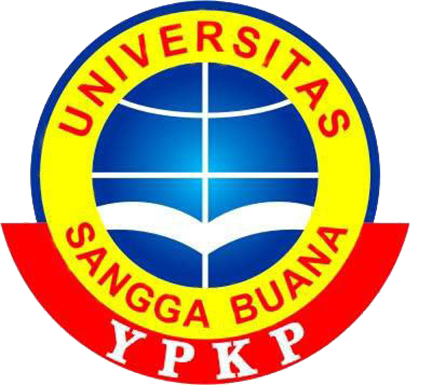 UNIVERSITAS SANGGA BUANA (USB)YAYASAN PENDIDIKAN KEUANGAN DAN PERBANKAN (YPKP)BANDUNG2015LEMBAR PENGESAHANPERNYATAANDengan ini saya menyatakan bahwa dalam Laporan Tugas Akhir ini tidak terdapat karya yang pernah diajukan untuk memperoleh kelulusan gelar ahli madya di suatu Perguruan Tinggi, dan sepanjang pengetahuan saya juga tidak terdapat karya atau pendapat yang pernah ditulis atau diterbitkan oleh orang lain, kecuali yang secara tertulis diacu dalam naskah ini dan disebutkan dalam daftar pustaka.Bandung,  September 2015Astri SucianiPRAKATA     Alhamdulillahirobbilalamin, banyak nikmat yang Allah SWT berikan sampai detik ini. Segala  puji bagi Allah SWT yang telah melimpahkan segala rahmat, taufik serta hidayah-Nya kepada penulis. Karena atas ijin-Nya pula penulis dapat menyelesaikan Laporan Tugas Akhir dengan judul “Implementasi Sistem Manajemen Mutu ISO 9001:2008 Pada Puslitbang Sumber Daya Air Bandung“. Laporan Tugas Akhir ini sebagai salah satu syarat dalam menyelesaikan pendidikan program Diploma III Jurusan Manajemen Keuangan dan Perbankan pada Universitas Sangga Buana YPKP Bandung.      Dalam penulisan laporan tugas akhir ini penulis banyak mendapat bantuan serta dukungan dari berbagai pihak, terimakasih kepada Ayah dan Ibu tercinta yang sudah setia menemani perjalanan selama kuliah yang tak pernah henti memberi dukungan terbesar, memberi kasih sayang dan do’a yang tak pernah putus, kepada segenap keluarga besar  kakak-kakak dan keponakan tersayang yang senantiasa memberi dukungan kepada penulis, kepada keluarga besar Puslitbang Sumber Daya Air Bandung atas kesempatan dan toleransi yang diberikan selama penulis kuliah sampai selesai. Penulis juga tidak lupa mengucapkan terimakasih yang sebesar-besarnya kepada Ibu R. Aryanti Ratnawati, SE.,M.Si selaku pembimbing penulis yang telah meluangkan waktu, tenaga, pikiran dalam membimbing penulis dalam menyelesaikan Laporan Tugas Akhir ini.Ucapan terimkasih penulis sampaikan kepada :Bapak Dr. H. Asep Effendi R, SE., M.Si selaku Rektor Universitas Sangga Buana YPKP Bandung.Bapak Dr. H. Vip Paramartha, Drs., MM selaku Wakil Rektor I Universitas Sangga Buana YPKP Bandung.Ibu Memi Sulaksmi, SE., M.Si selaku Wakil Rektor II Universitas Sangga Buana YPKP Bandung.Bapak H. Sumeidi Kadarisman, SE., MM selaku Dekan Fakultas Ekonomi Universitas Sangga Buana YPKP Bandung.Bapak Bambang Susanto, SE., M.Si selaku Wakil Dekan Fakultas Ekonomi Universitas Sangga Buana YPKP Bandung.Seluruh Dosen Universitas Sangga Buana YPKP Bandung, terimakasih atas semua ilmu yang telah diberikan kepada penulis selama berada di bangku perkuliahan.Seluruh staff dan tata usaha Universitas Sangga Buana YPKP Bandung.Ibu R. Aryanti Ratnawati, SE.,M.Si selaku Dosen Wali yang telah banyak membimbing dan memberikan banyak ilmu kepada penulis selama menempuh perkuliahan.Seluruh Pimpinan Staff Bidang Program dan Evaluasi Puslitbang Sumber Daya Air, terimakasih banyak atas kesediaannya dalam membantu penulis selama melakukan penelitian.Mama Nani Marlina, Bapak Asep Setiawan dan Adik tersayang Adzril Firmansyah yang selalu memberikan do’a dan semangat setiap waktunya .Andika Rizki Pratama yang tiada henti memberikan motivasi penulis selama melakukan penelitian. Seluruh sahabat dan teman-teman yang tidak bisa ditulis satu persatu, terimakasih untuk dukungan, do’a dan setiap waktu yang kita lalui dalam suka maupun duka selama perkuliahan di Universitas Sangga Buana YPKP Bandung.Akhir kata penulis mengucapkan terimakasih kepada semua pihak yang tidak bisa penulis sebutkan satu persatu. Semoga segala sumbangsih ibu dan bapak dinilai sebagai amal kebaikan disisi Alloh SWT. Amin ya robbal Alamin.Bandung,  September  2015         PenulisJudul:IMPLEMENTASI SISTEM MANAJEMENMUTU ISO 9001:2008 PADA PUSLITBANG SEMBER DAYA AIRNama:Astri SucianiNPM:A0011311RB2008Fakultas:EkonomiJenjang Program:DIPLOMA IIIProgram Studi :MANAJEMEN KEUANGAN DAN PERBANKANPerguruan Tinggi :UNIVERSITAS SANGGA BUANA YPKP BANDUNG Tempat Penelitian:KANTOR PUSLITBANG SUMBER DAYA AIR Masa penelitian :2 (DUA) BULAN Telah disetujui oleh pengujiTertanggal dibawah iniBandung,          September 2015PembimbingR. Aryanti Ratnawati, SE.,M.SiTelah disetujui oleh pengujiTertanggal dibawah iniBandung,          September 2015PembimbingR. Aryanti Ratnawati, SE.,M.SiPenguji I Haddan Dongoran.,SE., M.Si Penguji IITata Zaenal Mutaqin, SE., MMMengetahui, Mengetahui, Wakil Dekan Fakultas EkonomiBambang Susanto, SE.,M.SiKetua Program Studi D-IIIKeuangan dan PerbankanR. Aryanti Ratnawati, SE.,M.Si